Offer work to people who have come to the UK from Afghanistan or Ukraine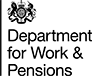 Use this form to let the Department for Work and Pensions and the Refugee Employment Network know about jobs you can offer to people arriving from Afghanistan or Ukraine.Name of your organisation and contact detailsPlease include your email address and telephone numberNumber of vacanciesTell us if this is an exact number or an estimateJob descriptionInclude:types of vacancies, for example sales or administrationjob descriptionscontracted hourssalary or hourly rate of payany experience or qualifications requiredhow to applyClosing date for applicationsIf the person moves, could they be transferred to another site in your organisation?Tell us if you are recruiting nationally, in a number of locations or a single locationGive the names of the towns or cities and postcodes, if you know themWhat level of English language is required?Is a driving licence required?If the job involves driving, do you provide transport?What additional support do you offer, if any?For example, on site accommodation, English language lessonsDo you need to check with the Disclosure and Barring Service (DBS) if the person applying has a criminal record?Tell us if you will cover the cost for thisHow are the vacancies currently advertised?For example, on Find a job, through employment agencies, on your websitePlease tell us anything else relevant to these vacanciesPlease confirm permission to share with the Refugee Employment NetworkThe Refugee Employment Network is a charity that ensures that refugees in the UK can access appropriate, fulfilling, paid employment or self-employment.I give permission for the Department for Work and Pensions to share the details of these vacancies with the Refugee Employment Network.I do not give permission for the Department for Work and Pensions to share the details of these vacancies with the Refugee Employment Network.[Delete as appropriate}Where to send this formPlease email this form to: offerwork@homeoffice.gov.uk 